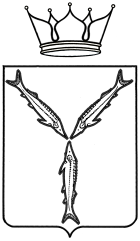 МИНИСТЕРСТВО ЗДРАВООХРАНЕНИЯ САРАТОВСКОЙ ОБЛАСТИПРИКАЗОт  _______________                                                                         №  ________г. СаратовО внесении изменений в приказ министерства здравоохранения Саратовской области от 9 февраля 2016 года № 161 Во исполнение постановления Правительства Российской Федерации
от 2 июня 2016 года № 494 «О внесении изменений в постановление Правительства Российской Федерации от 6 мая 2008 года № 362»ПРИКАЗЫВАЮ: 1. Внести в приказ министерства здравоохранения Саратовской области от 9 февраля 2016 года № 161 «О Порядке утверждения индивидуальных планов профессионального развития государственных гражданских служащих министерства здравоохранения области» следующие изменения:в приложении:в пункте 12:абзац первый дополнить словами «мероприятия по самообразованию»;в подпункте «а» слова «по самообразованию: изучение» заменить словами «по изучению»;подпункт «е» признать утратившим силу;дополнить пунктом 12.1 следующего содержания:«12.1. В Индивидуальном плане могут предусматриваться также иные мероприятия по профессиональному развитию гражданских служащих: получение высшего профессионального образования, обучение в аспирантуре, участие в научно-практических конференциях, симпозиумах, круглых столах и другие.»;  	Индивидуальный план профессионального развития на 20____ - 20____ годы изложить в редакции согласно приложению.2. Настоящий приказ подлежит официальному опубликованию в средствах массовой информации.3. Контроль за исполнением настоящего приказа оставляю за собой.Министр                                                                                       В.А.ШульдяковПриложение к приказу министерства здравоохранения Саратовской областиот __________ 2016 года № ______«Приложение к приказу министерства здравоохранения Саратовской областиот 9 февраля 2016 года № 161                                                  УТВЕРЖДАЮ                                                  __________/______________                                                   (подпись)  (расшифровка)                                                  _________________________                                                     (замещаемая должность)                                                  «___» __________ 20___ г.                            Индивидуальный план            профессионального развития на 20____ - 20____ годыI. Общая информация о государственном гражданском служащем Саратовской областиаппарата Губернатора Саратовской областиII. Мероприятия по профессиональному развитиюгосударственного гражданского служащего Саратовской области                                                  «__» ______ 20__ г._______________________ ____________________________ (подпись гражданского  (подпись непосредственного       служащего)             руководителя»)».1. Ф.И.О. государственного гражданского служащего2. Замещаемая должность (полностью), дата назначения на должность3. Образование (когда и какие образовательные организации окончили, направление подготовки или специальность по диплому, квалификация по диплому)4. Дополнительное профессиональное образование (когда и в каких образовательных организациях получено, форма и продолжительность обучения, наименование дополнительной профессиональной программы)5. Ученая степень и ученое звание (когда присвоены)6. Ф.И.О. и должность непосредственного руководителяN п/пВидФормаПланируемая продолжительность/ примерные сроки проведения мероприятийНаправление (тема)Возможность применения дистанционных образовательных технологийОтметка о выполнении мероприятийДополнительное профессиональное образованиеДополнительное профессиональное образованиеДополнительное профессиональное образованиеДополнительное профессиональное образованиеДополнительное профессиональное образованиеДополнительное профессиональное образованиеДополнительное профессиональное образованиеЦель: _______________ Ожидаемая результативность: ______________Цель: _______________ Ожидаемая результативность: ______________Цель: _______________ Ожидаемая результативность: ______________Цель: _______________ Ожидаемая результативность: ______________Цель: _______________ Ожидаемая результативность: ______________Цель: _______________ Ожидаемая результативность: ______________Цель: _______________ Ожидаемая результативность: ______________Мероприятия по самообразованиюМероприятия по самообразованиюМероприятия по самообразованиюМероприятия по самообразованиюМероприятия по самообразованиюМероприятия по самообразованиюМероприятия по самообразованиюИные мероприятия по профессиональному развитиюИные мероприятия по профессиональному развитиюИные мероприятия по профессиональному развитиюИные мероприятия по профессиональному развитиюИные мероприятия по профессиональному развитиюИные мероприятия по профессиональному развитиюИные мероприятия по профессиональному развитию